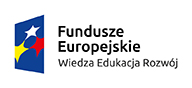 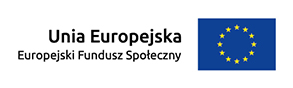 Załącznik nr 3  do ZO-16/20/BD [pieczątka firmowa Wykonawcy ] W Y K A Z  U S Ł U GPrzystępując do udziału w postępowaniu o udzielenie zamówienia publicznego w trybie zapytania ofertowego, którego przedmiotem jest: przedstawiam wykaz wykonanych usług, w okresie ostatnich 3 lat przed upływem terminu składania ofert:*należy dodać tyle wierszy ile będzie potrzebneBędąc świadomym odpowiedzialności karnej zgodnie z art.297 ust 1 Kodeksu Karnego, oświadczam, iż dane powyższe są zgodne z prawdą i stanem faktycznym możliwym do ustalenia na podstawie posiadanej przez Wykonawcę dokumentacji.dnia ..................................                 ……………………………………………podopis osoby upoważnionejopracowanie, wdrożenie i administrowanie modułem e-learningowym dla  uczestników programu „Nie trać głowy – program profilaktyki i wczesnego wykrywania nowotworów głowy i szyi ”.Lp.Przedmiot usług   (zakres wykonywanych usług)  Wartość brutto usługi (PLN)Termin realizacji usługiTermin realizacji usługiPodmiot, na rzecz którego usługi zostały wykonane12